         Recycling 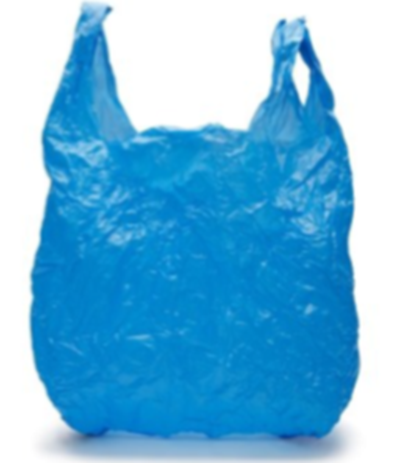 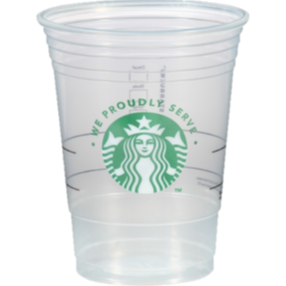 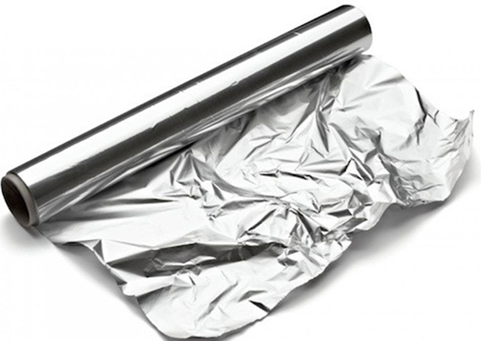 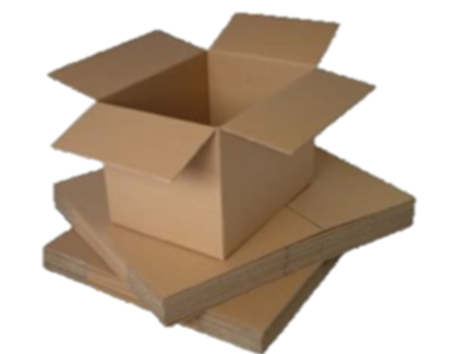 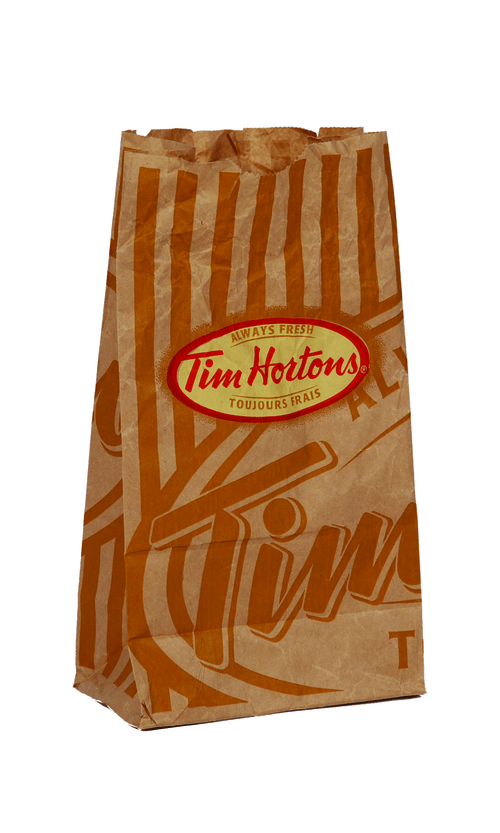 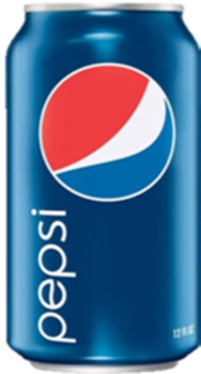 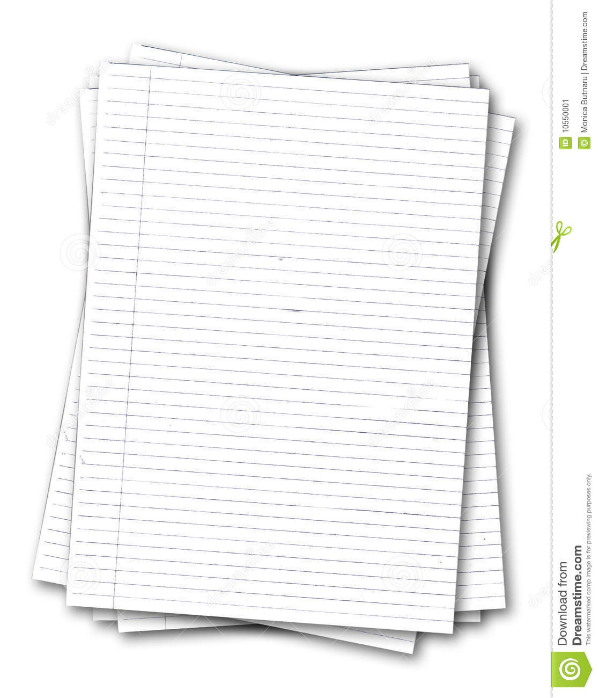 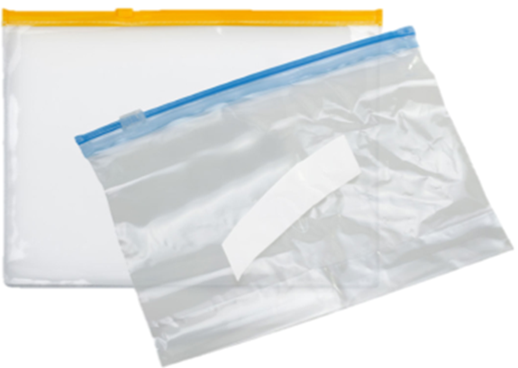        Refundable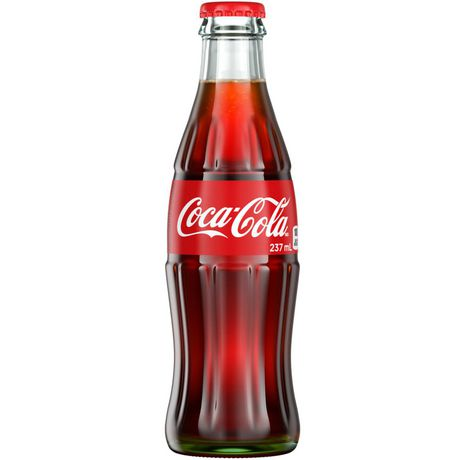 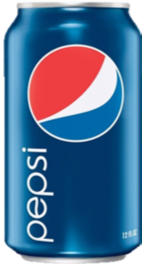 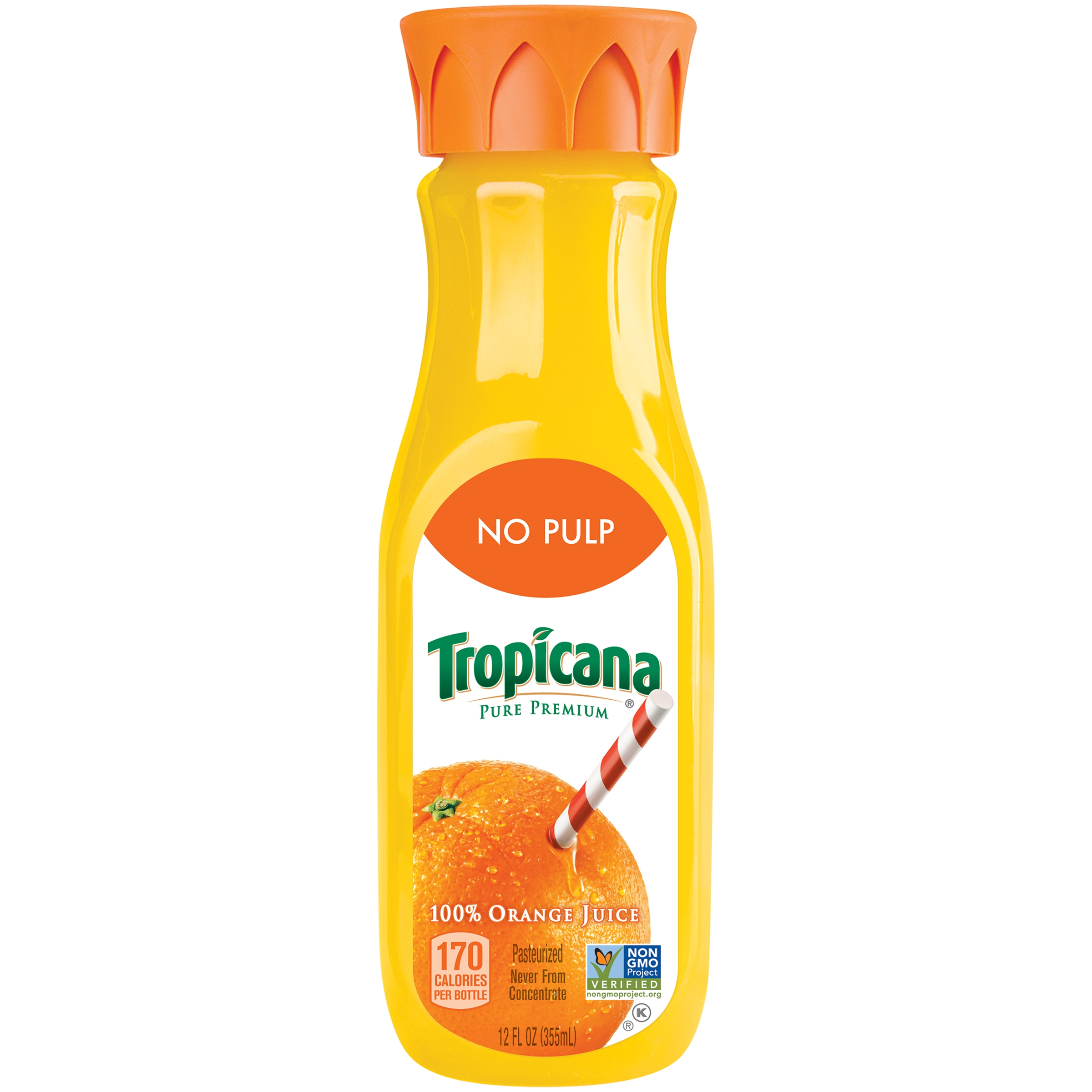 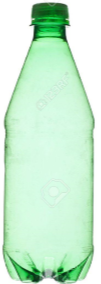 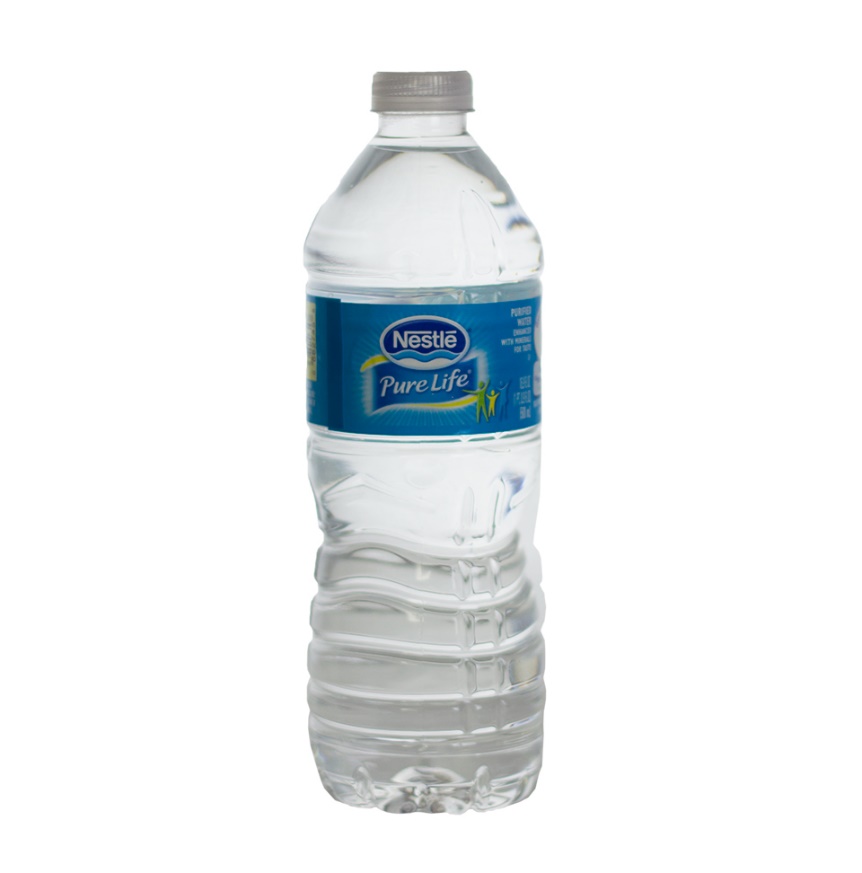 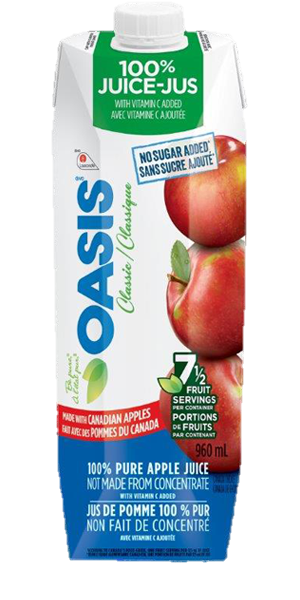 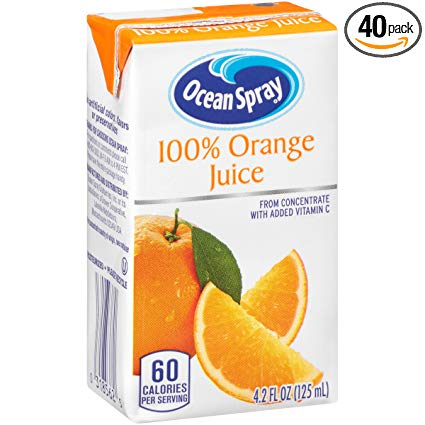 Compost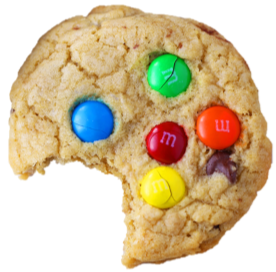 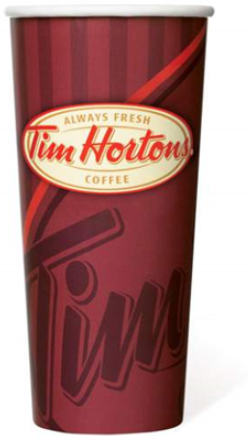 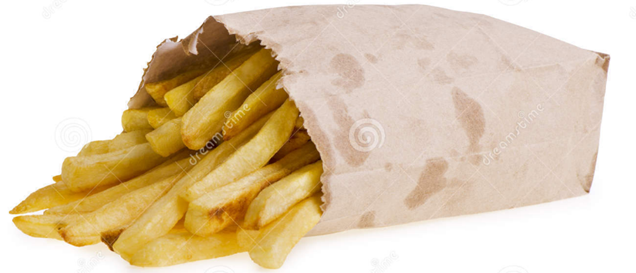 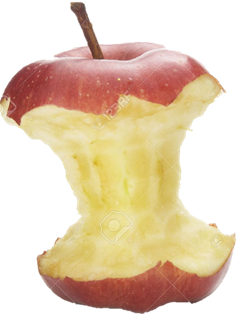 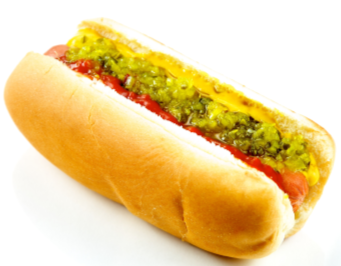 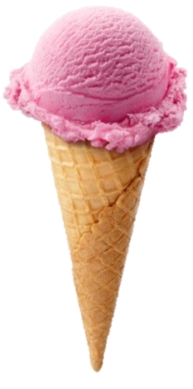 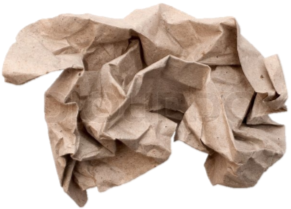 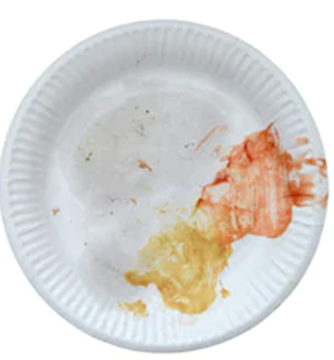 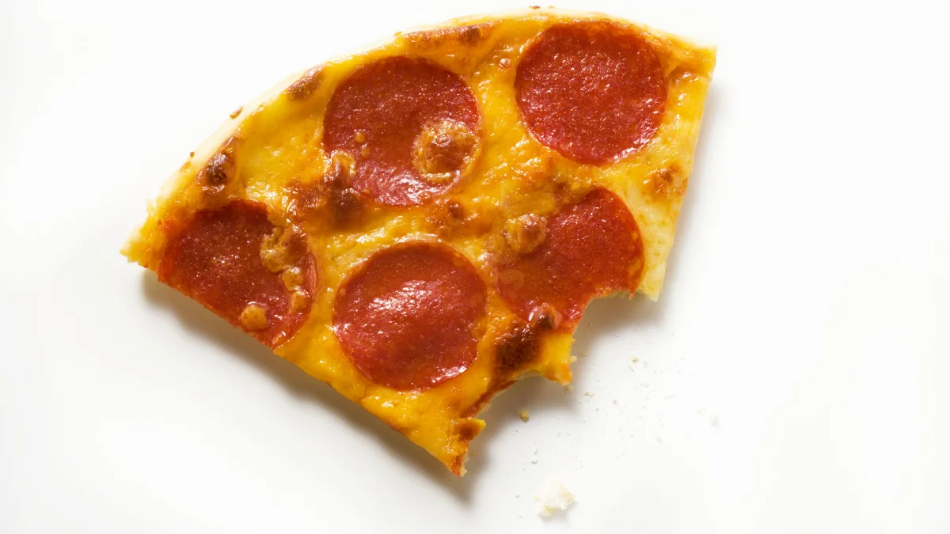 Garbage
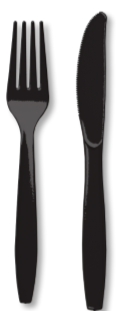 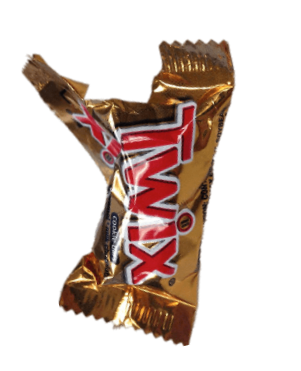 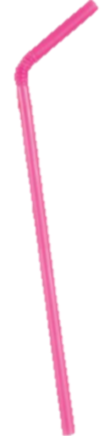 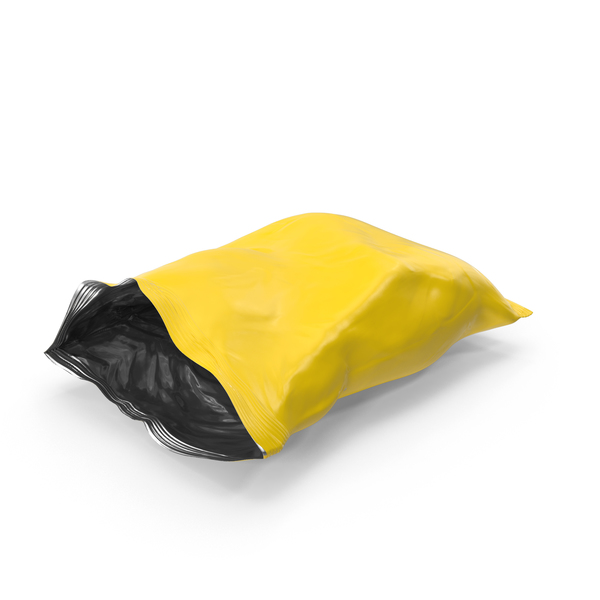 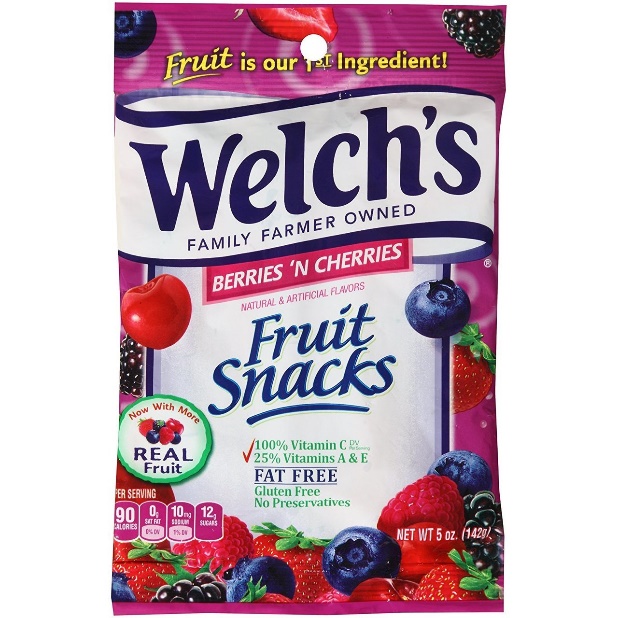 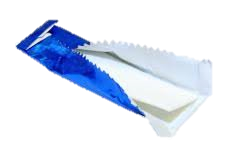 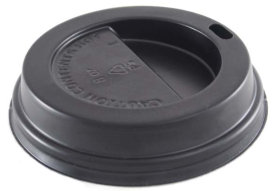 